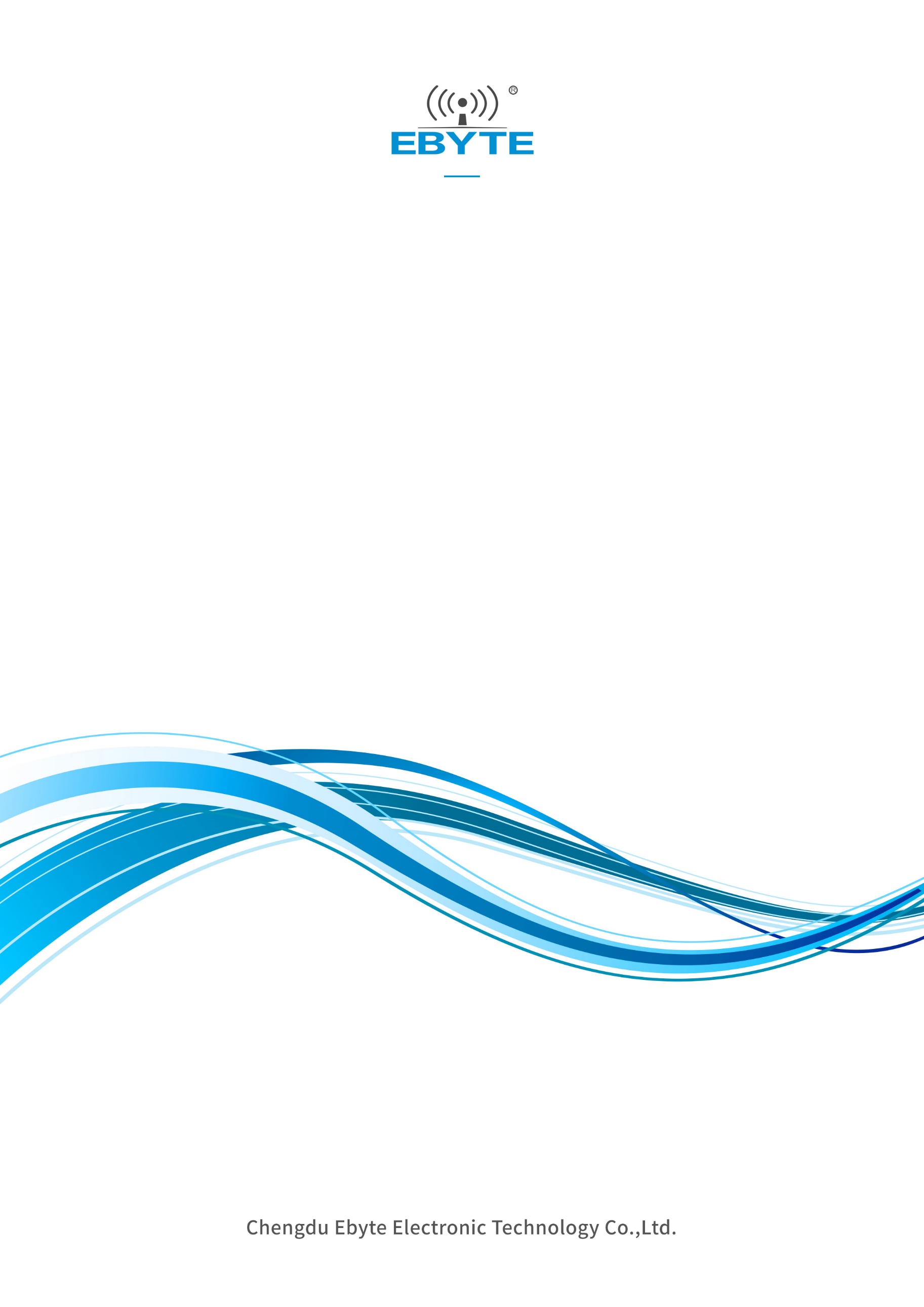 E19-868M30S User ManualSX1276 868MHz 1W SMD Wireless ModuleDisclaimerEBYTE reserves all rights to this document and the information contained herein. Products, names, logos and designs described herein may in whole or in part be subject to intellectual property rights. Reproduction, use, modification or disclosure to third parties of this document or any part thereof without the express permission of EBYTE is strictly prohibited.The information contained herein is provided “as is” and EBYTE assumes no liability for the use of the information. No warranty, either express or implied, is given, including but not limited, with respect to the accuracy, correctness, reliability and fitness for a particular purpose of the information. This document may be revised by EBYTE at any time. For most recent documents, visit www.ebyte.com.Overview	1.1 Brief introductionE19-868M30S is a small-sized 868MHz LoRaTM SMD wireless module, based on the original imported RF chip SX1276 from SEMTECH. 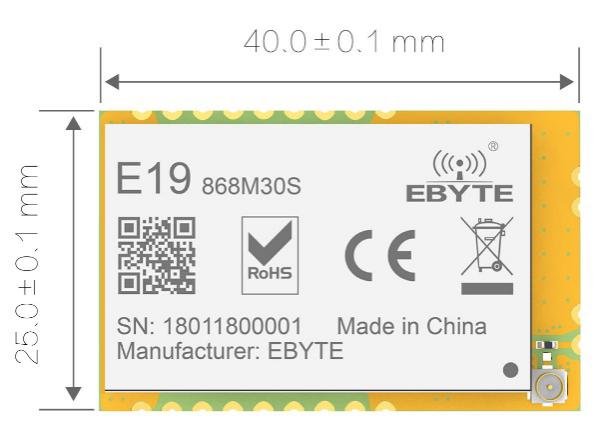 Due to the use of the imported SX1276 as the core of the module, with its stable and reliable characteristics, it is favored by the majority of users. Compared with the FSK、GFSK prod6ucts, it has made great progress in receiving current, receiving sensitivity, transmitting power, receiving rate range and anti-interference ability. The module is aimed at smart home, wireless meter reading, scientific research and medical, and medium and long distance wireless communication equipment. Since RF performance and component selection are in accordance with industrial standards, and the product has obtained FCC, CE, RoHS and other international authoritative certification reports, users do not need to worry about its performance. High precision 32MHz crystal is used.Since the module is a pure RF transceiver module, you need to use the MCU driver or a dedicated SPI debug tool.1.2 FeaturesCommunication distance tested is up to 10km；Maximum transmission power of 1W, software multi-level adjustable；Support the global license-free ISM 868MHz band；Support air date rate of 0.018kbps~37.5kbp in LoRaTM；The maximum data transmission rate 300kpbs in FSK mode；Support multiple modulation methods, LoRaTM/FSK/GFSK/MSK/GMSK/OOK；Large capacity FIFO, supports 256Byte data buffer；Support 2.5V~5.5V power supply, power supply over 5.0V can guarantee the best performance；Industrial grade standard design, support -40 ~ 85 °C for working over a long time；Stamp hole, good for secondary development and integration.1.3 Application Home security alarm and remote keyless entry；Smart home and industrial sensors； Wireless alarm security system；Building automation solutions；Wireless industrial-grade remote control；Health care products；Advanced Meter Reading Architecture(AMI)；Automotive industry applications.2 Specification and parameter2.1 Limit parameter2.2 Operating parameter3.Size and pin definition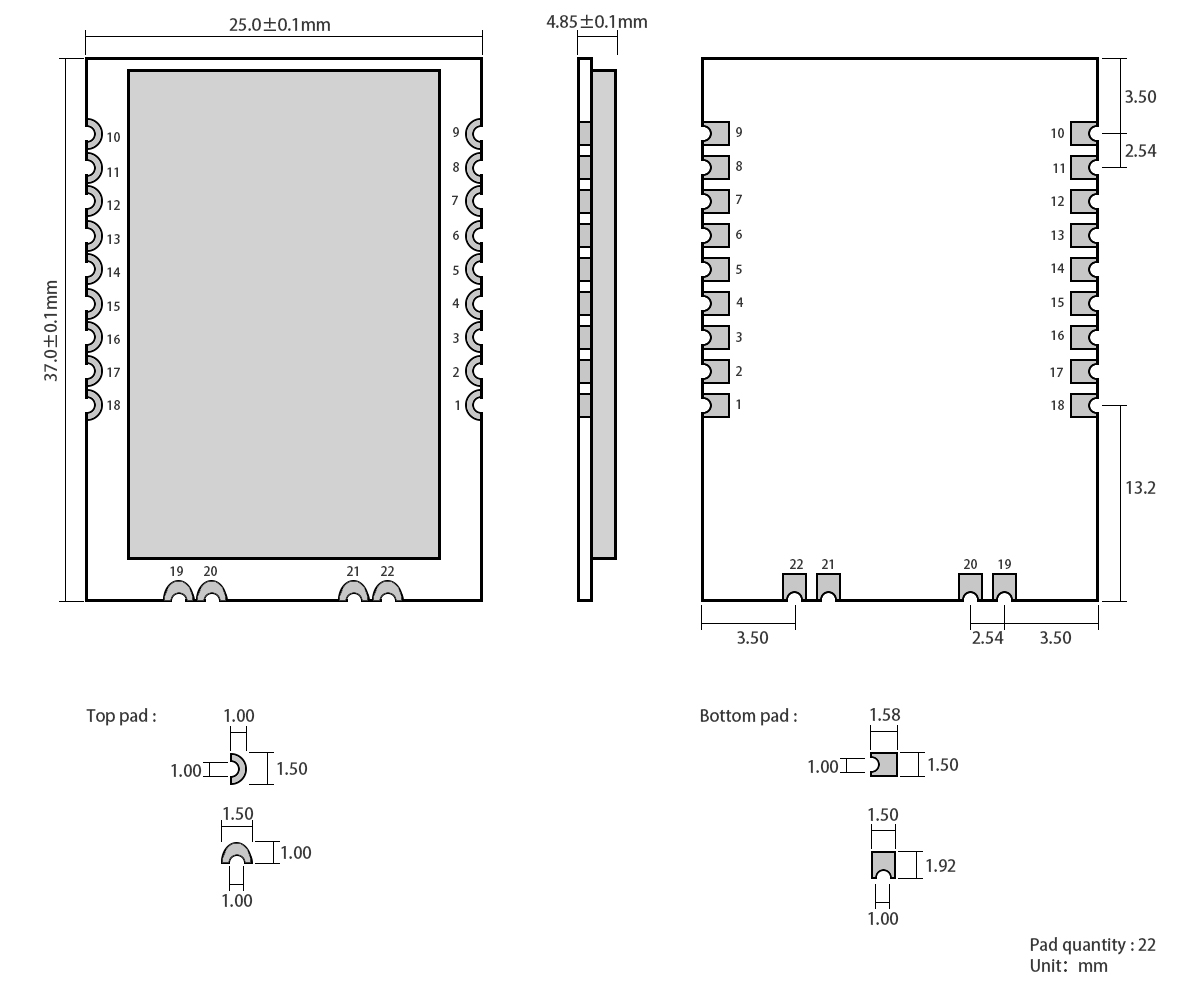 Basic operationHardware designIt is recommended to use a DC stabilized power supply. The power supply ripple factor is as small as possible, and the module needs to be reliably grounded.；Please pay attention to the correct connection of the positive and negative poles of the power supply. Reverse connection may cause permanent damage to the module；Please check the power supply to ensure it is within the recommended voltage otherwise when it exceeds the maximum value the module will be permanently damaged；Please check the stability of the power supply, the voltage can not be fluctuated frequently；When designing the power supply circuit for the module, it is often recommended to reserve more than 30% of the margin, so the whole machine is beneficial for long-term stable operation.；The module should be as far away as possible from the power supply, transformers, high-frequency wiring and other parts with large electromagnetic interference.；High-frequency digital routing, high-frequency analog routing, and power routing must be avoided under the module. If it is necessary to pass through the module, assume that the module is soldered to the Top Layer, and the copper is spread on the Top Layer of the module contact part(well grounded), it must be close to the digital part of the module and routed in the Bottom Layer；Assuming the module is soldered or placed over the Top Layer, it is wrong to randomly route over the Bottom Layer or other layers, which will affect the module's spurs and receiving sensitivity to varying degrees；It is assumed that there are devices with large electromagnetic interference around the module that will greatly affect the performance. It is recommended to keep them away from the module according to the strength of the interference. If necessary, appropriate isolation and shielding can be done；Assume that there are traces with large electromagnetic interference (high-frequency digital, high-frequency analog, power traces) around the module that will greatly affect the performance of the module. It is recommended to stay away from the module according to the strength of the interference.If necessary, appropriate isolation and shielding can be done.If the communication line uses a 5V level, a 1k-5.1k resistor must be connected in series (not recommended, there is still a risk of damage)；Try to stay away from some physical layers such as TTL protocol at 2.4GHz , for example: USB3.0；The mounting structure of antenna has a great influence on the performance of the module. It is necessary to ensure that the antenna is exposed, preferably vertically upward. When the module is mounted inside the case, use a good antenna extension cable to extend the antenna to the outside；The antenna must not be installed inside the metal case, which will cause the transmission distance to be greatly weakened.4.2 Software editingSX1278/SX1276+PA+LNA，same drive way as SX1278/SX1276，user can refer to SX1278/SX1276 datasheet.DIO0、DIO1、DIO2、DIO3、DIO4、DIO5 are configurable I/O ports for various application，see more in SX1276 datasheet. It can be floated when not used.RST、TXEN、RXEN must be connected,among which RST control chip reset，TXEN, RXEN are for controlling RF switch.Make it ground well with large space for grounding and small power ripple. Filter capacitor is necessary and make sure it is close to pin VCC and GND.SPI communication rate should not be set too high, usually around 1Mbps.In transmitting，set TXEN as high communication level，RXEN pin is low level; In receiving, set RXEN as high communication level,TXEN is low level; Before powering off, set TXEN、RXEN as low level.Re-initialize register configuration when the chip is idle for higher stability.5.Basic application5.1 Basic circuit diagram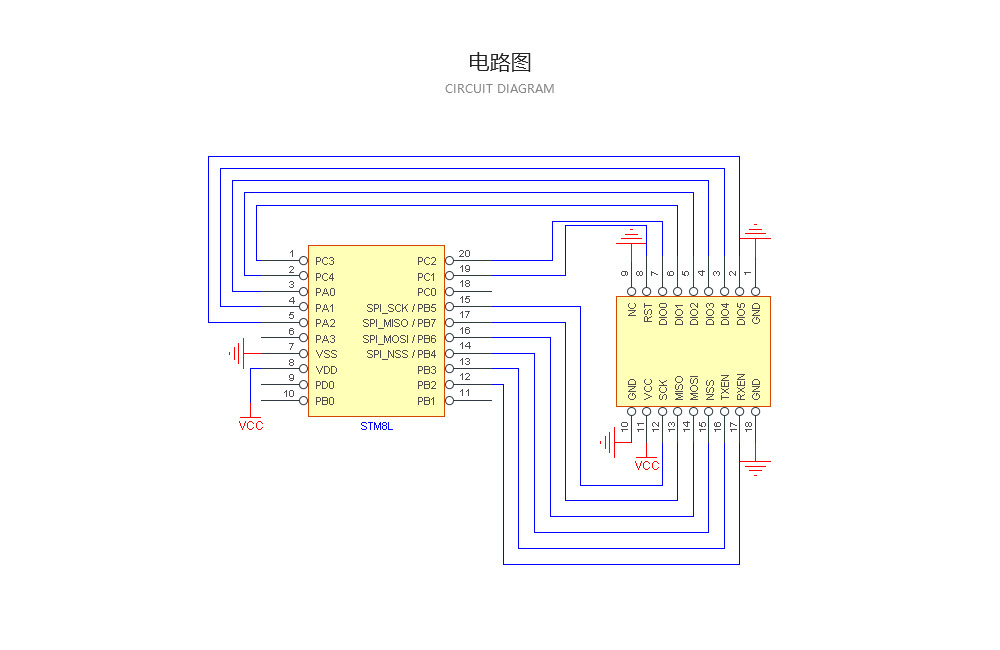 6.FAQ6.1 Communication range is too shortThe communication distance will be affected when obstacle exists.Data lose rate will be affected by temperature, humidity and co-channel interference.The ground will absorb and reflect wireless radio wave, so the performance will be poor when testing near ground.Sea water has great ability in absorbing wireless radio wave, so performance will be poor when testing near the sea. The signal will be affected when the antenna is near metal object or put in a metal case.Power register was set incorrectly, air data rate is set as too high (the higher the air data rate, the shorter the distance).The power supply low voltage under room temperature is lower than 2.5V, the lower the voltage, the lower the transmitting power.Due to antenna quality or poor matching between antenna and module.6.2 Module is easy to damagePlease check the power supply source, ensure it is 2.0V~3.6V, voltage higher than 3.6V will damage the module.Please check the stability of power source, the voltage cannot fluctuate too much.Please make sure antistatic measure are taken when installing and using, high frequency devices have electrostatic susceptibility. Please ensure the humidity is within limited range, some parts are sensitive to humidity. Please avoid using modules under too high or too low temperature.6.3 BER(Bit Error Rate) is highThere are co-channel signal interference nearby, please be away from interference sources or modify frequency and channel to avoid interference;Poor power supply may cause messy code. Make sure that the power supply is reliable.The extension line and feeder quality are poor or too long, so the bit error rate is high;7.Production guidance7.1 Reflow soldering temperature7.2 Reflow soldering curve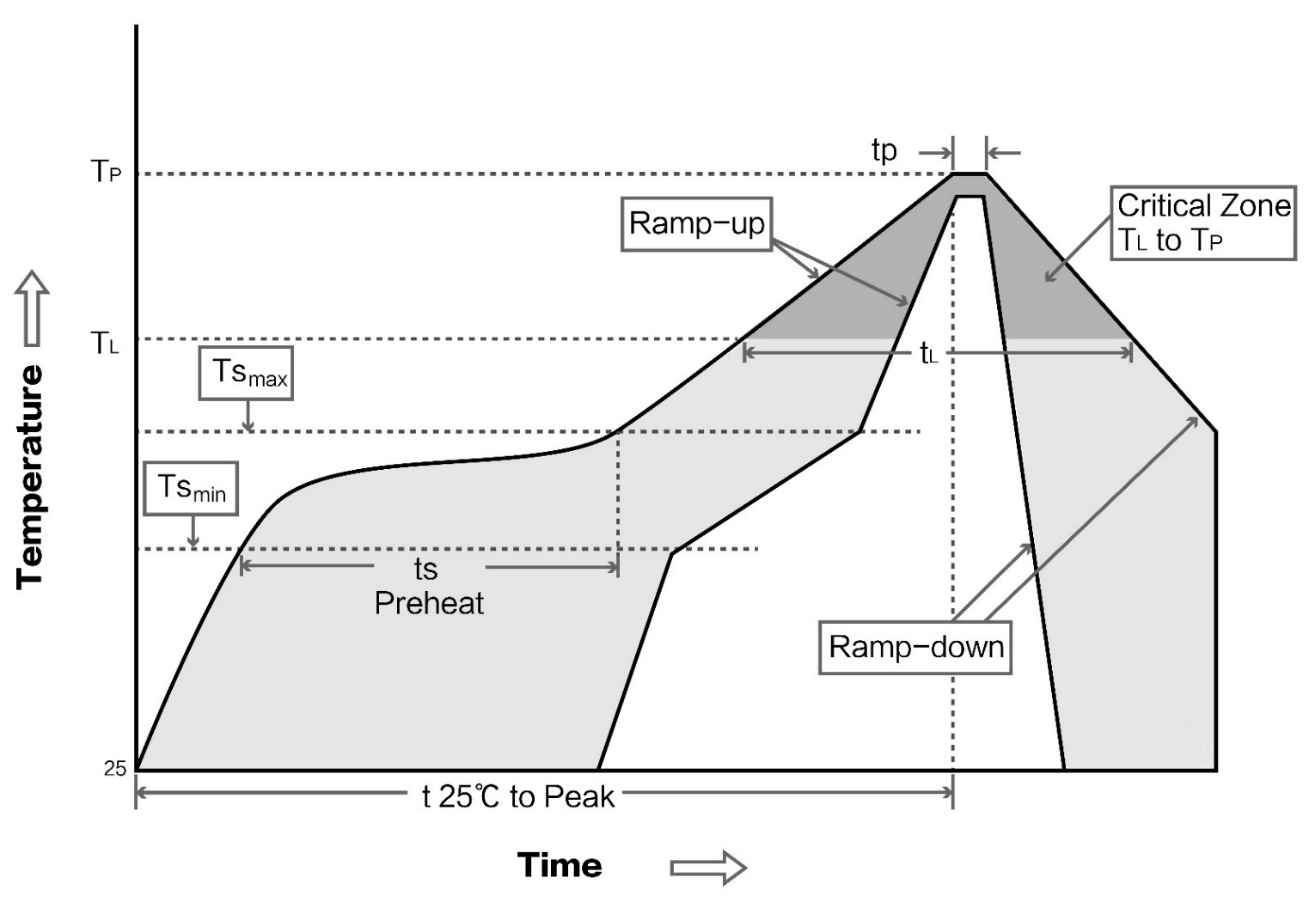 8 E19 SeriesAntenna guidance9.1 Antenna recommendationThe antenna is an important role in the communication process. A good antenna can largely improve the communication system. Therefore, we recommend some antennas for  wireless modules with excellent performance and reasonable price.9.2 Antenna selection   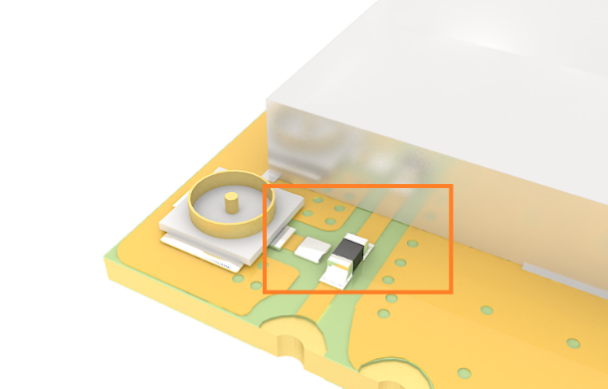 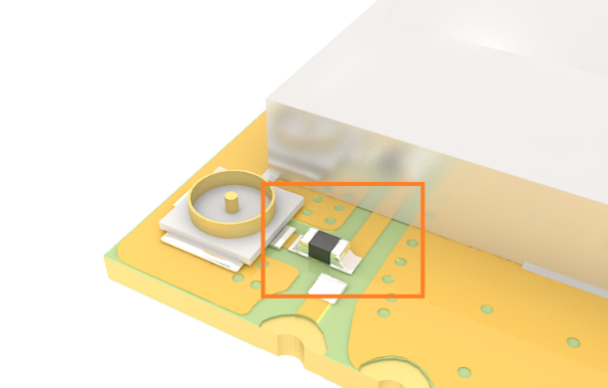 Stamp hole（default）                                                    IPEX10.Package for batch order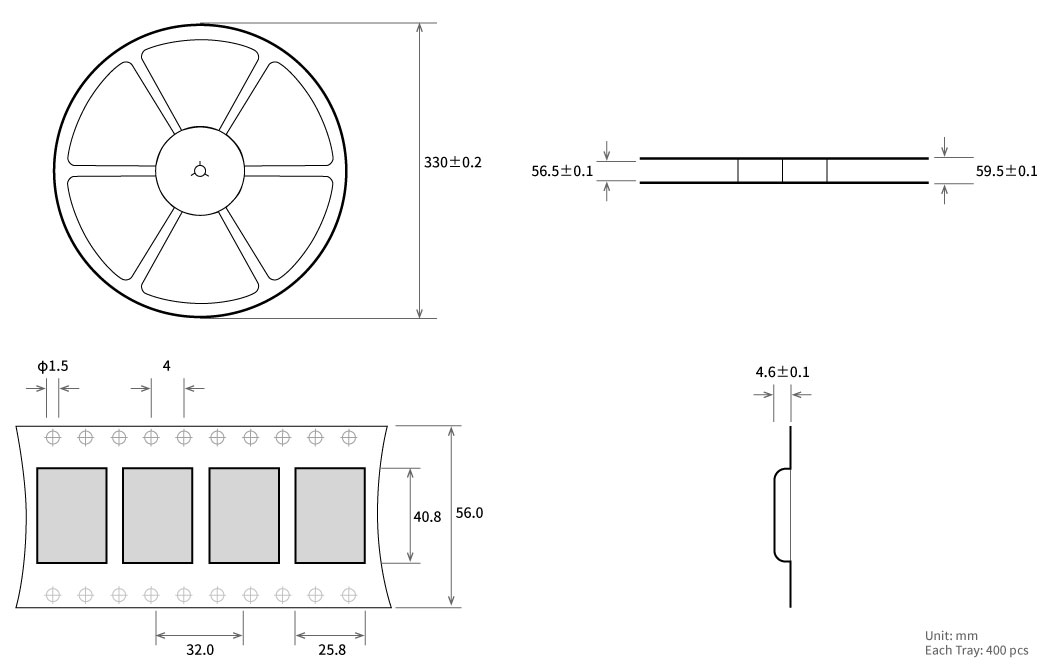 Revision historyAbout usWebsite:  www.ebyte.com          Sales:  info@cdebyte.com        Support:  support@cdebyte.comTel:  +86-28-61399028 Ext. 812     Fax:  +86-28-64146160                                               Address:  Innovation Center B333~D347, 4# XI-XIN road,High-tech district (west), Chengdu, Sichuan, China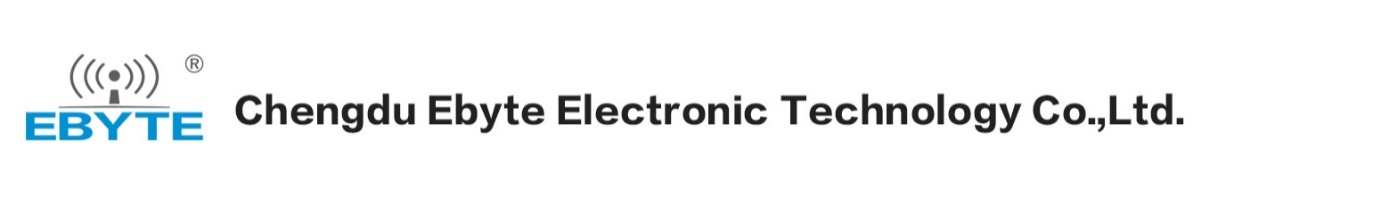 Main parameterPerformancePerformanceRemarkMain parameterMin.Max.RemarkPower supply（V）05.5Voltage over 5.5V will cause permanent damage to moduleBlocking power（dBm）-10Chances of burn is slim when modules are used in short distanceOperating temperature（℃）-4085　/Main parameterMain parameterPerformancePerformancePerformanceRemarkRemarkRemarkMain parameterMain parameterMin.Typ.Max.RemarkRemarkRemarkOperating voltage（V）Operating voltage（V）3.35.05.5≥5.0 V ensures output power≥5.0 V ensures output power≥5.0 V ensures output powerCommunication level（V）Communication level（V）3.3For 5V TTL, it may be at risk of burning down For 5V TTL, it may be at risk of burning down For 5V TTL, it may be at risk of burning down Operating temperature（℃）Operating temperature（℃）-40-85Industrial designIndustrial designIndustrial designOperating frequency（MHz）Operating frequency（MHz）862868893Support ISM bandSupport ISM bandSupport ISM bandPower consumptionTX current（mA）620Instant power consumptionInstant power consumptionInstant power consumptionPower consumptionRX current（mA）23Power consumptionSleep current （μA）3.0Software is shut downSoftware is shut downSoftware is shut downMax Tx power（dBm）Max Tx power（dBm）28.53030Receiving sensitivity（dBm）Receiving sensitivity（dBm）-145-147-148Sensitivity test conditions：air data rate: 0.3 kbps, Coding rate 4/5, Spread Spectrum Factor 12.Sensitivity test conditions：air data rate: 0.3 kbps, Coding rate 4/5, Spread Spectrum Factor 12.Sensitivity test conditions：air data rate: 0.3 kbps, Coding rate 4/5, Spread Spectrum Factor 12.Air data rate（bps）Air data rate（bps）1.2-300KbpsFSKAir data rate（bps）Air data rate（bps）0.018-37.5KbpsLoraTMMain parameterDescriptionRemarkDistance for reference10000mTest condition：clear and open area, antenna gain: 5dBi，antenna height: 2.5m，air data rate: 0.3kbpsFIFO256ByteMax length transmitted each timeCrystal frequency32MHzModulationLoRaTM (recommended) FSK/GFSK/MSK/GMSK/OOKPackageSMDConnector1.27mmCommunication interfaceSPI0-10Mbps Size25.0*40.0 mmAntennaStamp hole50 ohm impedance Pin NoPin itemPin directionPin application1GND-Ground electrode, connected to the power reference ground2DIO5Input/OutputConfigurable IO port（Please find more on SX1276 datasheet）3DIO4Input/OutputConfigurable IO port（Please find more on SX1276 datasheet）4DIO3Input/OutputConfigurable IO port（Please find more on SX1276 datasheet）5DIO2Input/OutputConfigurable IO port（Please find more on SX1276 datasheet）6DIO1Input/OutputConfigurable IO port（Please find more on SX1276 datasheet）7DIO0Input/OutputConfigurable IO port（Please find more on SX1276 datasheet）8RSTInputReset9GND-Ground electrode, connected to the power reference ground.10GND-Ground electrode, connected to the power reference ground.11VCC-Power supply: 4.75~5.5V (Ceramic filter capacitoris advised to add)12SCKInputSPI clock13MISOOutputSPI clock14MOSIInputSPI clock15NSSInputChip select16TXENInputRadio frequency switch control, make sure the TXEN pinis in high level, RXEN pin is in low level when transmitting.17RXENInputRadio frequency switch control, make sure the TXEN pinis in high level, RXEN pin is in low level when transmitting18GND-Ground electrode, connected to the power reference ground19ANT-Antenna20GND-Ground electrode, connected to the power reference ground21GND-Ground electrode, connected to the power reference ground22GND-Ground electrode, connected to the power reference groundProfile FeatureCurve characteristicsSn-Pb AssemblyPb-Free AssemblySolder PasteSolder pasteSn63/Pb37Sn96.5/Ag3/Cu0.5Preheat Temperature min （Tsmin）Min preheating temp.100℃150℃Preheat temperature max (Tsmax)Mx preheating temp.150℃200℃Preheat Time (Tsmin to Tsmax)(ts)Preheating time60-120 sec60-120 secAverage ramp-up rate(Tsmax to Tp)Average ramp-up rate3℃/second max3℃/second maxLiquidous Temperature (TL)Liquid phase temp.183℃217℃Time（tL）Maintained Above（TL）Time below liquid phase line60-90 sec30-90 secPeak temperature（Tp）Peak temp.220-235℃230-250℃Aveage ramp-down rate（Tp to Tsmax）Aveage ramp-down rate6℃/second max6℃/second maxTime 25℃ to peak temperatureTime to peak temperature for 25℃max 6 minutes max 8 minutesModel No.ICFrequency(Hz)Tx power (dBm)Test distance kmPackageAntennaModel No.E19-433M20S2SX1278433M205SMD15 * 15Stamp holeE19-915M30SSX1276915M3010SMD25 * 40Stamp hole /IPEXE19-868M30SSX1276868M3010SMD25 * 40Stamp hole /IPEXE19-868M20SSX1276868M205SMD17.6*25.2Stamp holeE19-433M30SSX1278433M3010SMD25*37Stamp holeE19-915M20SSX1276915M205SMD17.6*25.2Stamp holeE19-433M20SCSX1278433M205SMD17.6*25.2Stamp hole    Model No.TypeFrequency Hz InterfaceGain dBiHeight   CableFunction featureTX868-XP-100Sucker868MSMA-J3.529cm100cmSucker antenna, High gainTX868-JK-20Rubber868MSMA-J3200mm-Flexible &omnidirectionalTX868-JZ-5Rubber868MSMA-J250mm-Short straight &omnidirectionalVersionDateDescriptionIssued by1.002017/10/16Initial versionhuaa1.102018/5/23Content updatedhuaa1.202018/9/21Model No. splitHuaa